Eksamen2701 Lingvistikk28.04.2016Tid/Time :				3 timer   	(9-12)		Målform/Language : 		Bokmål/NynorskSidetall/Pages : 			6 med forsiden og med vedlegg			Hjelpemiddel/Aids :		Det Internasjonale Fonetiske AlfabetetMerknader/Notes :	 	IngenVedlegg/Appendix :		IngenSensuren blir offentliggjort på StudentwebThe results will be published on StudentwebBokmålSpørsmål 1: SEMANTIKK				Forklar begrepa synonymi, hyponymi og polysemi. Gi eksempel som del av forklaringa di.Spørsmål 2: MORFOLOGIHva betyr begrepet leksem? Gi et eksempel på et leksem.Hvilke grammatiske kategorier og trekk kommer til uttrykk i de understreka orda i setningaGutten spiste et epleHva er stamme, og hva er rot i orda nedenfor?sjukehusetbilstortulveskinnshanskeroverkjørteSpørsmål 3: SYNTAKS	A:	1. Hva betyr begrepet valens?		2. Angi valensen til verbene i setningene under.		a. Aksel gjennomførte en tung treningsøkt i går.				b. Han ga kona si gaver hver uke.	B:		Gi en syntaktisk analyse av setningen nedenfor, der både ord-, frase- og funksjonsnivået er representert.Politiet forsøkte å holde de sinte massene utenfor sperringene, fordi de var redde for bråkBokmålSpørsmål 4: FONETIKK OG FONOLOGIHvilke runda fremre vokaler har vi i norsk (urban østnorsk), og hva kjennetegner disse? <pur>  <kanskje>  <enkemann>  <barten>Transkriber ordene over fonemisk. Angi primær- og sekundærtrykk der dette er relevant, og også tonem. Angi hvilken norsk dialekt du baserer din transkripsjon på.Del opp ordene i stavelser. Lag trerepresentasjoner for alle ordene som viser stavelsesstrukturen med ansats, nukleus og koda.Transkriber de samme ordene fonetisk. Angi også her hvilken norsk dialekt du baserer din transkripsjon på.Forklar to av fem begreper (1-5) og vis med minst ett eksempel hva du legger i disse.ApproksimanterMinimalt parFonemSonoritetApikale konsonanterSpørsmål 5: Svar på både A og B nedenfor!	A: DIAKRON LINGVISTIKKHvilke årsaker kan ligge til grunn for endringer i ordforrådet?Hva kalles lydendringen som skjer når ordet gutten blir uttalt guttn?	B. SOSIOLINGVISTIKKForklar to av begrepene under, og gi eksempler.1.	Kodeveksling2.	Tospråklighet3.	Lingua franca4.	Kommunikativ kompetanseNynorskSpørsmål 1: SEMANTIKK				Forklar omgrepa synonymi, hyponymi og polysemi. Gi eksempel som del av forklaringa di.Spørsmål 2: MORFOLOGIKva betyr omgrepet leksem? Gi eit eksempel på eit leksem.Kva for grammatiske kategoriar og trekk kjem til uttrykk i dei understreka orda i setninga under?Guten åt eit epleKva er stamme, og kva er rot i orda nedanfor?sjukehusetbilstortulveskinnshanskaroverkøyrdeSpørsmål 3: SYNTAKS	A:	1. Kva tyder omgrepet valens?		2. Kva er valensen til verba i setningane under?		a. Aksel gjennomførte ei tung treningsøkt i går.				b. Han ga kona si gåver kvar veke.	B:		Gi ein syntaktisk analyse av setninga nedanfor, der både ord-, frase- og funksjonsnivået er representert.Politiet forsøkte å halde dei sinte massane utanfor sperringane, fordi dei var redde for bråkNynorskSpørsmål 4: FONETIKK OG FONOLOGIKva for runda fremre vokalar har vi i norsk (urban østnorsk), og kva kjenneteikner desse? <pur>  <kanskje>  <enkemann>  <barten>Transkriber orda over fonemisk. Angi primær- og sekundærtrykk der det er relevant, og også tonem. Angi kva for norsk dialekt du baserer transkripsjonen din på.Del opp orda i stavingar. Lag trerepresentasjonar for alle orda som viser stavingsstrukturen med ansats, nukleus og koda.Transkriber dei samme orda fonetisk. Angi også her kva for norsk dialekt du baserer transkripsjonen din på.Forklar to av fem omgrep (1-5) og vis med minst eitt eksempel kva du legg i desse.ApproksimanterMinimalt parFonemSonoritetApikale konsonanterSpørsmål 5: Svar på både A og B nedanfor!	A: DIAKRON LINGVISTIKKKva for årsakar kan ligge til grunn for endringar i ordforrådet?Kva kallast lydendringa som skjer når ordet gutten blir uttalt guttn?	B. SOSIOLINGVISTIKKForklar to av omgrepa under, og gi døme.1.	Kodeveksling2.	Tospråklegheit3.	Lingua franca4.	Kommunikativ kompetanse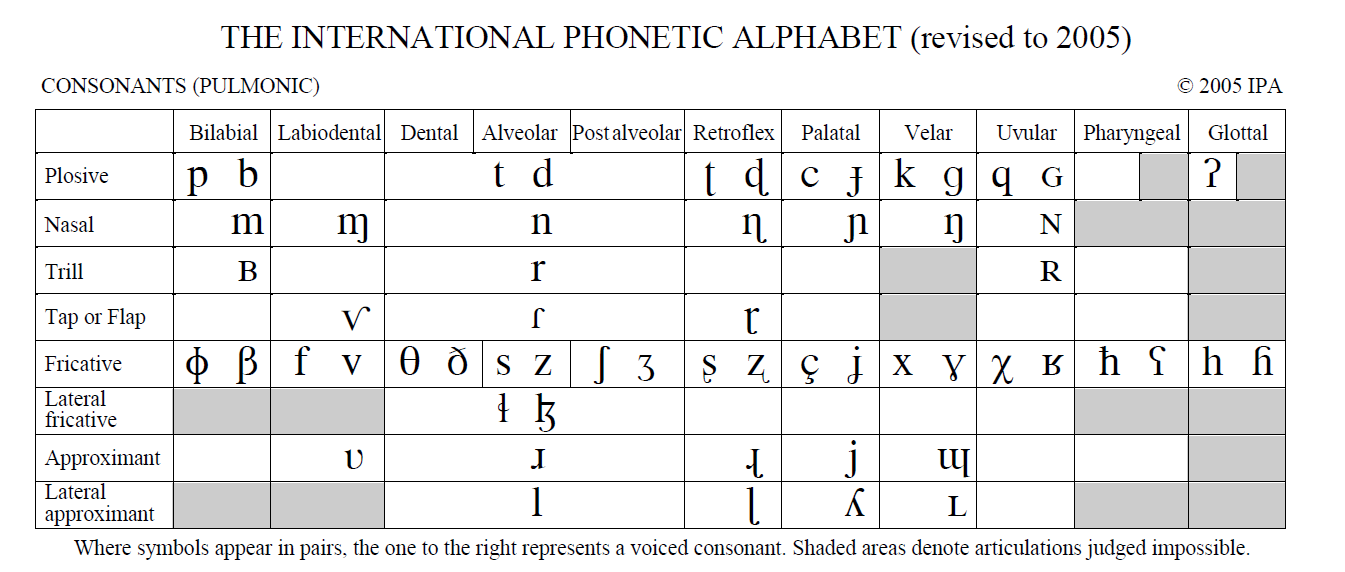 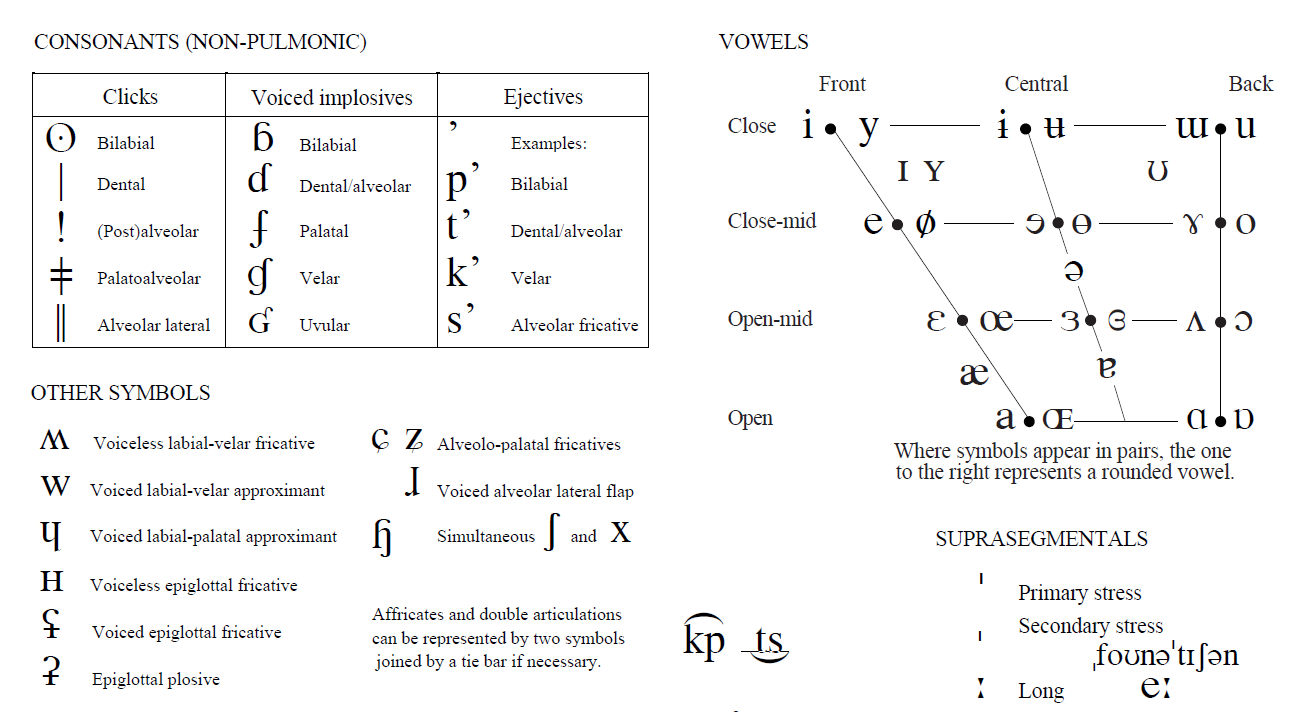 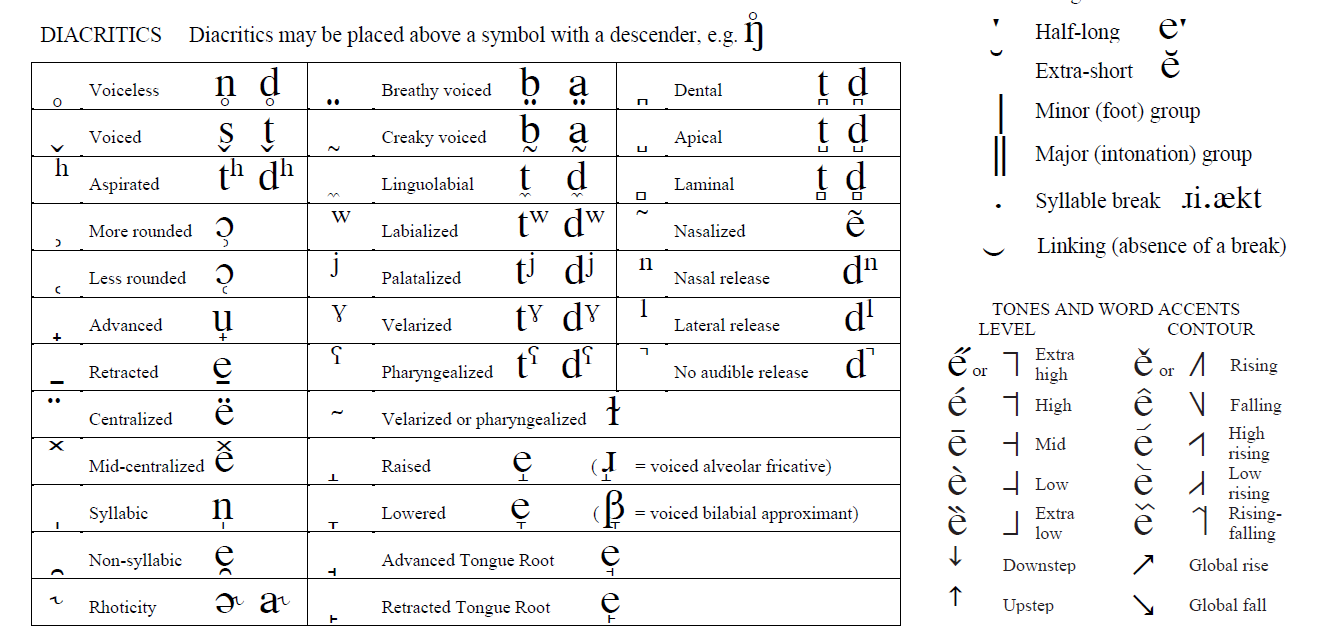 